                                                       Ларина Ольга АнатольевнаГБОУ СОШ № 519 г.Москвыучитель информатики и математикиОткрытый урок по «Информатике и ИКТ» в 9 классеОбобщение и систематизация основных понятий главы«Обработка числовой информации в электронных таблицах».Проверочная работаУчебник: Л.Л.Босова «Информатика и ИКТ» 9 класс, ч.2; рабочая тетрадь Л.Л.БосоваПланируемые образовательные результаты:предметные – навыки использования электронных таблиц;метапредметные – навыки выполнения расчетов и визуализации числовых данных;личностные – представление о сферах применения электронных таблиц в различных сферах Решаемые учебные задачи:1) обобщение и систематизация представлений учащихся об обработке числовой информации в электронных таблицах;2) проверка знаний учащихся по теме «Обработка числовой информации в электронных таблицах».Основные понятия, рассматриваемые на уроке:электронные таблицы;табличный процессор;относительная ссылка;абсолютная ссылка;смешанная ссылка;встроенная функция;сортировка;поиск (фильтрация);диаграмма;график.Используемые на уроке средства ИКТ:персональный компьютер (ПК) учителя, мультимедийный проектор, экран; ПК учащихся.Электронные образовательные ресурсыинтерактивный тест «Обработка числовой информации в электронных таблицах»План урока: Организационный момент.Сообщение темы, цели и задач урока.Актуализация опорных знаний. Решение задач.Практическое задание.Проверка знаний: интерактивный тестПодведение итогов. /Постановка домашнего задания.ХОД УРОКАОрганизационный этап.Сообщение темы, цели и задач урока. Слайд 1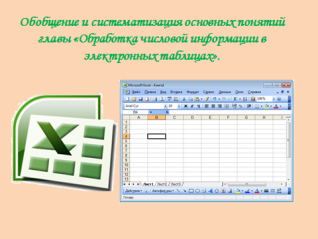 Что вы видите на экране? (Ярлык программы excel, окно программы excel)Мы с вами работали с этой программой? Многому научились? Тогда вам  будет не сложно определить тему нашего урока? (Закрепляем и повторяем наши знания и, конечно же, проверяем!)Актуализация опорных знаний иРешение задачЧто за Программа Excel? (Табличный процессор)Давайте вспомним основные элементы интерфейса программы Excel.Далее по слайдам 2-3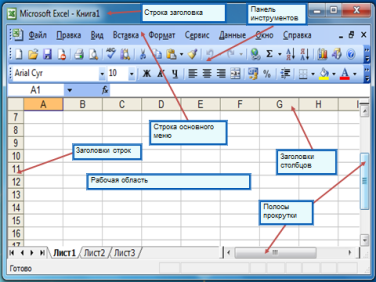 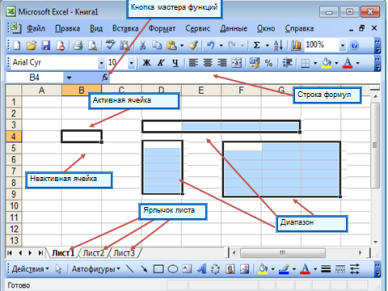 Решение задач: слайд 4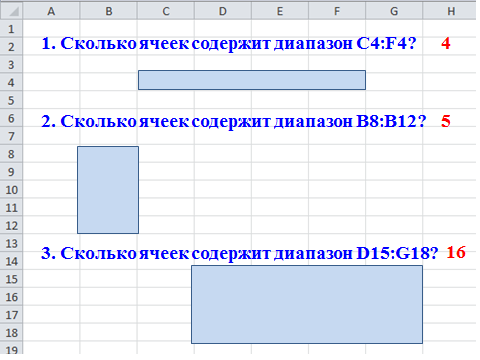 Сколько ячеек содержит диапазон C4:F4?Сколько ячеек содержит диапазон B8:B12?Сколько ячеек содержит диапазон D15:G18?Что используется для организации вычислений в электронных таблицах? (Формулы, которые включают в себя ссылки и функции)Слайд 5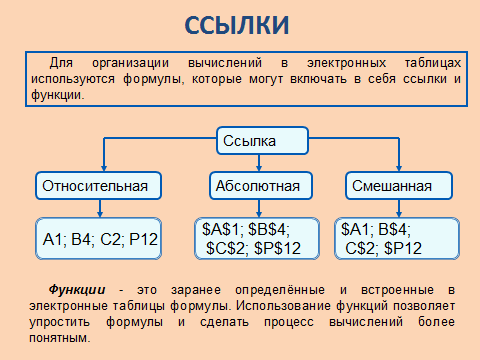 Решение задачи в рабочей тетради № 213. Слайд 6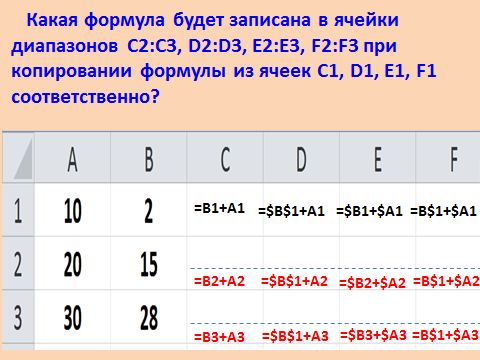 Что значит встроенные функции? (Заранее определённые формулы) Приведите примеры. Решение задачи в рабочей тетради № 214 Слайд 7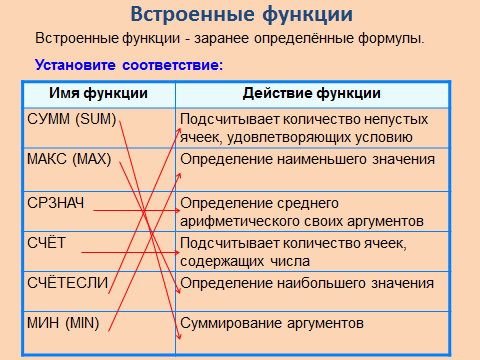 Как программа понимает, что в ячейку вписывается формула, а не текст или число? (запись формулы начинается со знака =)Решение задачи. Слайд 8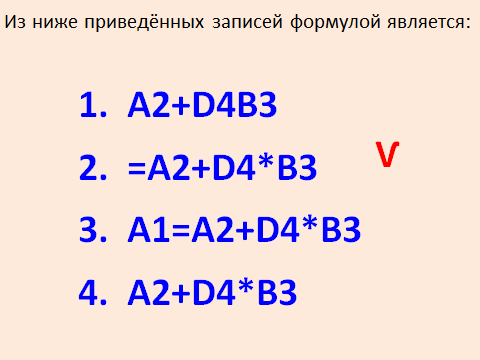 Решение задачи в рабочей тетради № 215. Слайд 9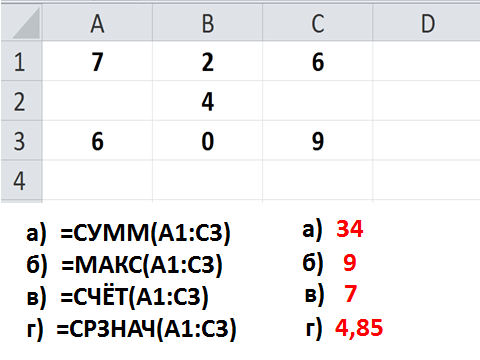 Какая операция существует в электронных таблицах для удобного восприятия представления данных, для быстрого поиска данных? (Сортировка и фильтр)Слайд 10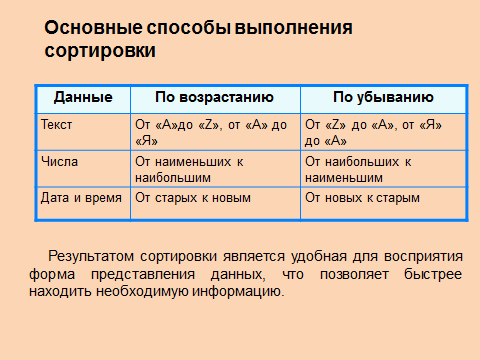 Что нужно сделать, чтобы числовые данные таблицы были визуально наглядными?  Что является основным средством графического представления данных? (Диаграммы и графики) Слайд 11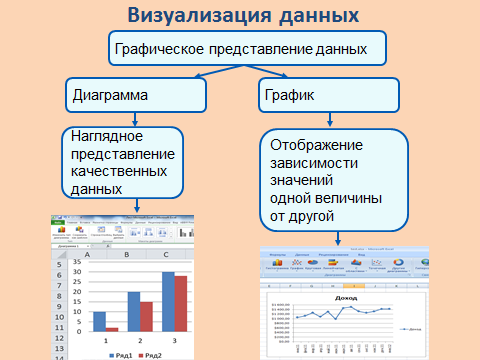 Решение задачи ГИА – часть1. Слайд 12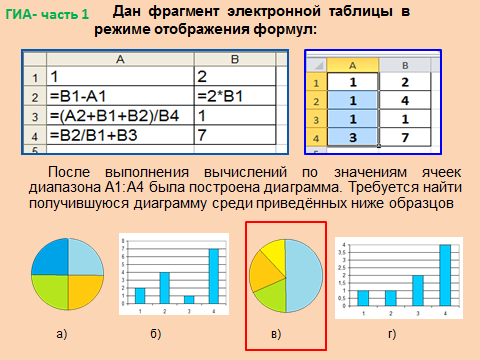 Решение задач ГИА: работа в паре на листочках. Проверка Слайд 13.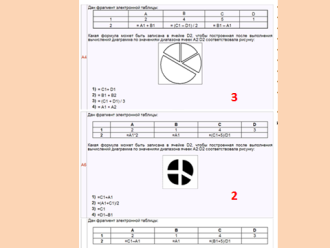 Переходим к практической части. (работа на компьютере) Слайд 14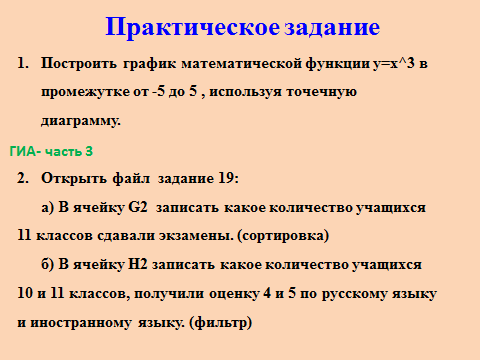 Задание: 1.	Построить график математической функции y=x^3 в промежутке от -5 до 5 , используя точечную диаграмму.2.	Открыть на рабочем столе файл  «задание 19»:      а) В ячейку G2  записать какое количество учащихся 11 классов сдавали экзамены. (сортировка) (87)      б) В ячейку H2 записать какое количество учащихся 10 и 11 классов, получили оценку 4 и 5 по русскому языку и иностранному языку. (фильтр) (20)Проверка выполнения задания Слайды 15-16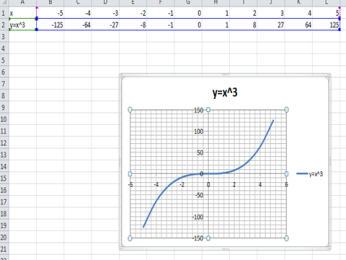 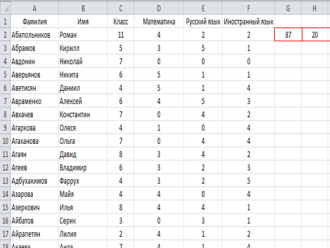 Как вы оцениваете сегодня свою работу! Считаете ли вы, что обладаете достаточными знаниями для работы с электронными таблицами? Как вы считаете, готовы ли вы ответить на вопросы интерактивного теста по данной теме? Тогда запишем домашнее задание и перейдём к выполнению теста. (учебник 2ч. стр.36)Домашнее задание: раб.тетрадь №№ 222-230Выполнение теста (15 мин)            Оценки по результатам выполнения теста:            выполнено 18-20 заданий – оценка 5                                                                                                 выполнено 14-17 заданий – оценка 4                                                                                                 выполнено 10-13 заданий – оценка 3                                                                                                 выполнено менее 10 зад.   – оценка 2Открытый урок составлен на основе методических материалов автора учебника Л.Л.Босовой, сайт: http://metodist.lbz.ru/authors/informatika/3/umk8-9.php